 SOS PRISÕES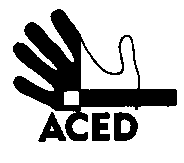 Ex.mos. SenhoresProvedor de Justiça; Inspecção-Geral dos Serviços de Justiça; Ministro da Justiça; C/cPresidente da República; Presidente da Assembleia da República; Presidente da Comissão de Assuntos Constitucionais, Direitos, Liberdades e Garantias da A.R.; Presidente da Comissão de Direitos Humanos da Ordem dos Advogados; Comissão Nacional para os Direitos HumanosLisboa, 08-01-2014N.Refª n.º 05/apd/14Assunto: tráficos e conspirações em Vale de JudeusNa Ala C da cadeia surgiu um problema com tráfico (telemóveis) que levou dois guardas a serem suspensos. Alegadamente por influência do director (que promovera os castigos? Ou novo director que veio substituir esse que os castigou? – a informação que nos foi transmitida não foi clara a este respeito) ou por outra razão qualquer, o guarda que foi castigado com 3 meses de suspensão acabou por não cumprir a penalização e manteve-se ao serviço.Esta sequência destes episódios teve um resultado prático. O anúncio por parte do guarda castigado, mas sem castigo efectivo, mantido no mesmo posto de trabalho, de ir vingar-se dos presos que testemunharam contra si. Alegadamente até anunciou qual será o método a utilizar: deixar droga onde os possa comprometer criminalmente.O papel da ACED será, pensam os nossos informantes, antecipar publicamente a vingança anunciada de modo a abortá-la. Papel a que a ACED acede.Do nosso ponto de vista, uma história como esta merece das autoridades competentes uma abordagem abrangente e não minimalista. Será possível coisas como estas acontecerem? Há castigos disciplinares que podem ser suspensos por razões políticas? Os ex-castigados, digamos assim, podem ser deixados a guardar presos acusadores? O tráfico dentro das cadeias pode ser conhecido e tolerado?   A quem de direito.A Direcção